Информационный отчёт Об оздоровлении детей и подростков в оздоровительных лагеряхна весенних каникулах 2023 годаС целью организации эффективного досуга, занятости и оздоровления учащихся учреждений образования в период весенних каникул и в соответствии с приказом начальника представительства Минское областное управление Республиканского центра по оздоровлению и санаторно-курортному лечению населения 13.03.2023года №10-о «Об оздоровлении детей в лагерях в весенний каникулярный период2023 года», а также приказа начальника управления по образованию, спору и туризму №175 от 20.03.2023г. «Об оздоровлении детей в лагерях в весенний каникулярный период2023 года» в Несвижском районе в период с 27.03.2023г по 01.04.2023г. организована работа в 11 оздоровительных лагерей с дневным пребыванием на арендованной базе государственных учреждений общего образования района:ГУО «Средняя школа № 1 г. Несвижа» −34 учащихся, ГУО «Несвижская гимназия» − 33 учащихся, ГУО «Средняя школа № 3 г. Несвижа» − 25 учащихся, ГУО «Средняя школа № 4 г. Несвижа» − 45 учащихся, ГУО «Средняя школа № 1 г.п. Городея» −34 учащихся, ГУО «Средняя школа № 2 г.п. Городея» −30 учащихся, ГУО «Ланский УПК детский сад- средняя школа» − 13 учащихся,ГУО «Лысицкая средняя школа» − 10 учащихся,ГУО «Сновская средняя школа» − 26 учащихся, ГУО «Новоселковская средняя школа Несвижского района» − 10 учащихся.ГУО «Затурьянская средняя школа» − 10 учащихся,Всего в период каникул оздоровлено согласно доведенного плана 270 учащихся.Прием оздоровительных лагерей производился 25.03.2023г. На основание заключения комиссии и актов приемки лагерей с дневным пребыванием -оздоровительные лагеря готовы к функционированию с 27.03.2023г.Работа оздоровительных лагерей с дневным пребыванием проводилась на базе 6 городских школ с охватом 172 учащихся и 5 школ сельской местности с охватом 98 учащихся. Ежедневно на дистанционной основе проводился сбор информации о посещаемости(заболеваемости) детей и работников 4 оздоровительных лагерей с дневным пребыванием.Директорами учреждений образования района соблюдалось зачисление учащихся в оздоровительные лагеря, по заявительному принципу, где строго учитывалось пожелание ребёнка и его законных представителей. Также первоочередное оздоровление представлялось детям из многодетных и малообеспеченных семей, и учащимся, состоящих на различных видах учёта, детям –сиротам и детям-инвалидам.Средняя стоимость путёвки в оздоровительный лагерь с дневным пребыванием составила 43,68 рублей.Сумма 1 койко-дня на одного ребёнка 6-10 лет составила -7,05 рубля, для ребенка 11-13 лет составила 7,51 рубля.В оздоровительных лагерях с дневным пребыванием для детей организовано трехразовое полноценное питание (завтрак, обед, полдник).Все работники оздоровительных лагерей прошли медицинский осмотр и имеют медицинские справки.Оздоровление проводится согласно утвержденной программе. Подвижные игры, мероприятия в отрядах на свежем воздухе проводились, как до обеда, так и после обеденное время.Во всех оздоровительных лагерях с дневным пребыванием детей предусмотрено проведение мероприятий, направленных на профилактику безопасной жизнедеятельности, детского травматизма, правонарушений.Воспитательная работа была организована в соответствии с планом воспитательной деятельности и велась в лагерях по следующим направлениям:- пропаганда здорового образа жизни,- гражданско-патриотическое,- духовно-нравственное,- досугово-познавательное,- творческое,- профилактическое: основы безопасности жизнедеятельности.План мероприятий, проводимых в оздоровительных лагерях, составлен так, чтобы каждое мероприятие носило всесторонний воспитательный характер, затрагивало все аспекты и направления воспитательной концепции.Самыми интересными и познавательными для ребят стали следующие мероприятия: занятие в районной библиотеке                                    им. П. Пронузо «Литературный Ералаш», просмотр мультфильма                        в кинотеатре «Салют» «Величайший детектив-паук», посещение развлекательной программы в  молодежном центре «Вместе весело шагать», участие в развлекательно-спортивной игре «Зов джунглей», проводимым работниками  центра детского творчества, посещение концертной программы в детской школе искусств «Таланты Несвижчины», поездка в замковый комплекс «Мир». Кроме этого,                       в лагере были проведены мероприятия на сплочение детского коллектива: познавательная игра «С детства дружбой дорожить учат                         в школе», познавательно-развлекательная программа «Дружба – главное чудо», круглый стол с элементами игры и беседы «Школа дружбы»; мероприятия на развитие творческих способностей воспитанников: работа чудо-мастерской «Самоделки из бумаги», конкурс рисунков «Мир глазами детей», «В мире дорожных знаков», «Дружат дети всей Земли», «Беларусь моя, родная». Ежедневно в отрядах проводились минутки здоровья и безопасности: минутки безопасности «Безопасные каникулы», «Правила поведения на дороге и в общественных местах», «Урок по правилам дорог», «Правила безопасного поведения при езде на велосипеде», минутка здоровья «Вредные привычки». 29 марта в лагере "Друзья природы" на базе СШ N 3 г. Несвижа состоялась встреча с педагогами ГУО " ЦКРОиР Несвижского района". В доступной форме они рассказали воспитанникам лагеря о проблеме аутизма у детей, подчеркнув, что "все люди разные, но равные". Мероприятие приурочено к Всемирному дню информирования населения о проблемах аутизма, который отмечается ежегодно 2 апреля. По результатам беседы с ребятами можно сделать вывод, что довольными, радостными и самое главное отдохнувшими покидали дети оздоровительные лагеря. Во время пребывания в лагере дети были активными, увлечёнными разнообразными мероприятиями, которые развивали сообразительность, воображение, творчество и воспитывали у детей потребность в эмоциональном восприятии жизни. Отдых в оздоровительном лагере способствовал формированию здорового образа жизни, профилактике дорожно-транспортных правонарушений среди учащихся, активизации познавательных интересов. Ребята и родители были довольны питанием, режимом дня и занятостью.Ежегодно во время работы оздоровительного лагеря Несвижский центр детского творчества проводит для ребят развлекательное мероприятие. В этом году работники центра провели образовательно-игровую программу «Караван весенних впечатлений» с конкурсами и играми, ребята были довольны, ведь гости наградили их сладкими призами за активное участие.Массу впечатлений и эмоций пережили ребята. Но самое главное то, что дети с большим интересом и желанием посещали все предложенные мероприятия.За время, проведённое в оздоровительном лагере, ребята научились дружить, уважать друг друга, ценить дружбу, а дни, проведённые в лагере, Оздоровительные лагеря помогли многим семьям решить проблемы безопасного отдыха и воспитания детей во время дополнительных зимних каникул, для учащихся начальных классов. Разумно организованный отдых укрепил здоровье детей.Хочется отметить добросовестное и творческое отношение к работе всех педагогов-воспитателей, работающих в данный осенний каникулярный период.А самое главное заключается в том, что в течение всей каникулярной смены дети получили массу положительных эмоций.    Ведущий специалист по Несвижскому району                                            Е.В. БородинаПриложение29 марта состоялась встреча с педагогами ГУО " ЦКРОиР Несвижского района"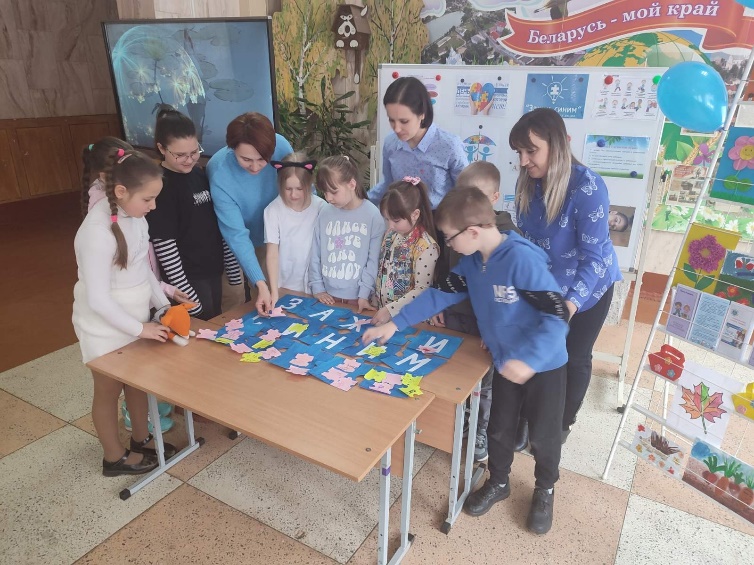 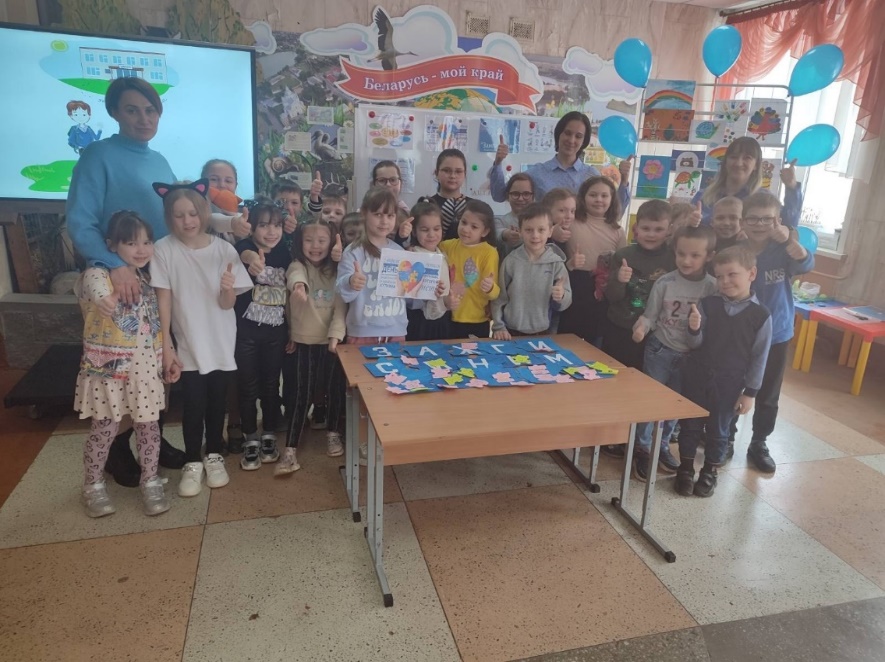 Музыкально-театральные игры «Поиграем в театр»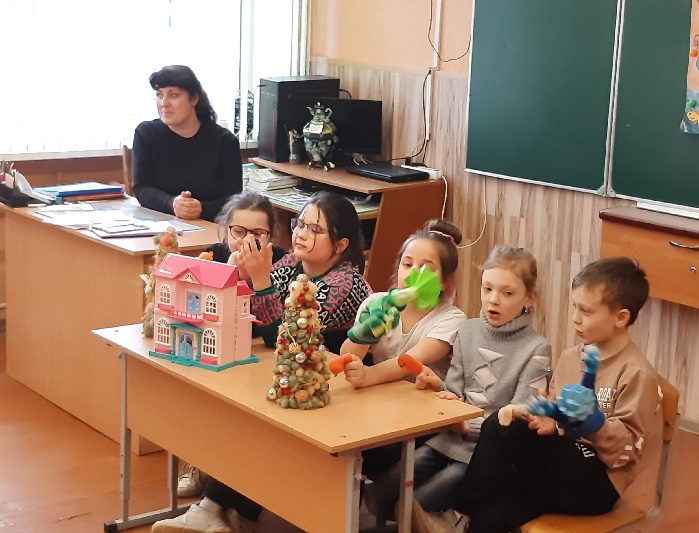 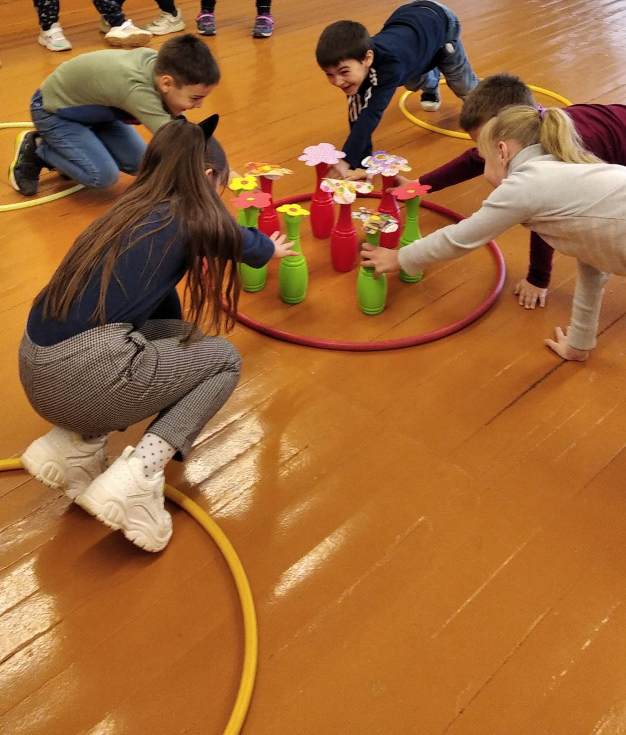 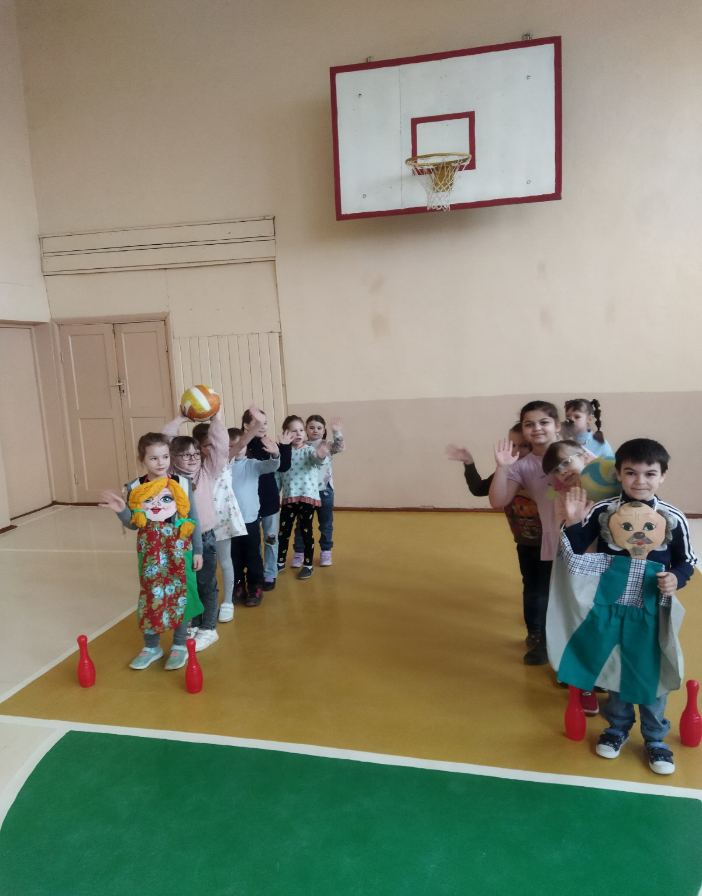 Посещение концертной программы в детской школе искусств «Таланты Несвижчины»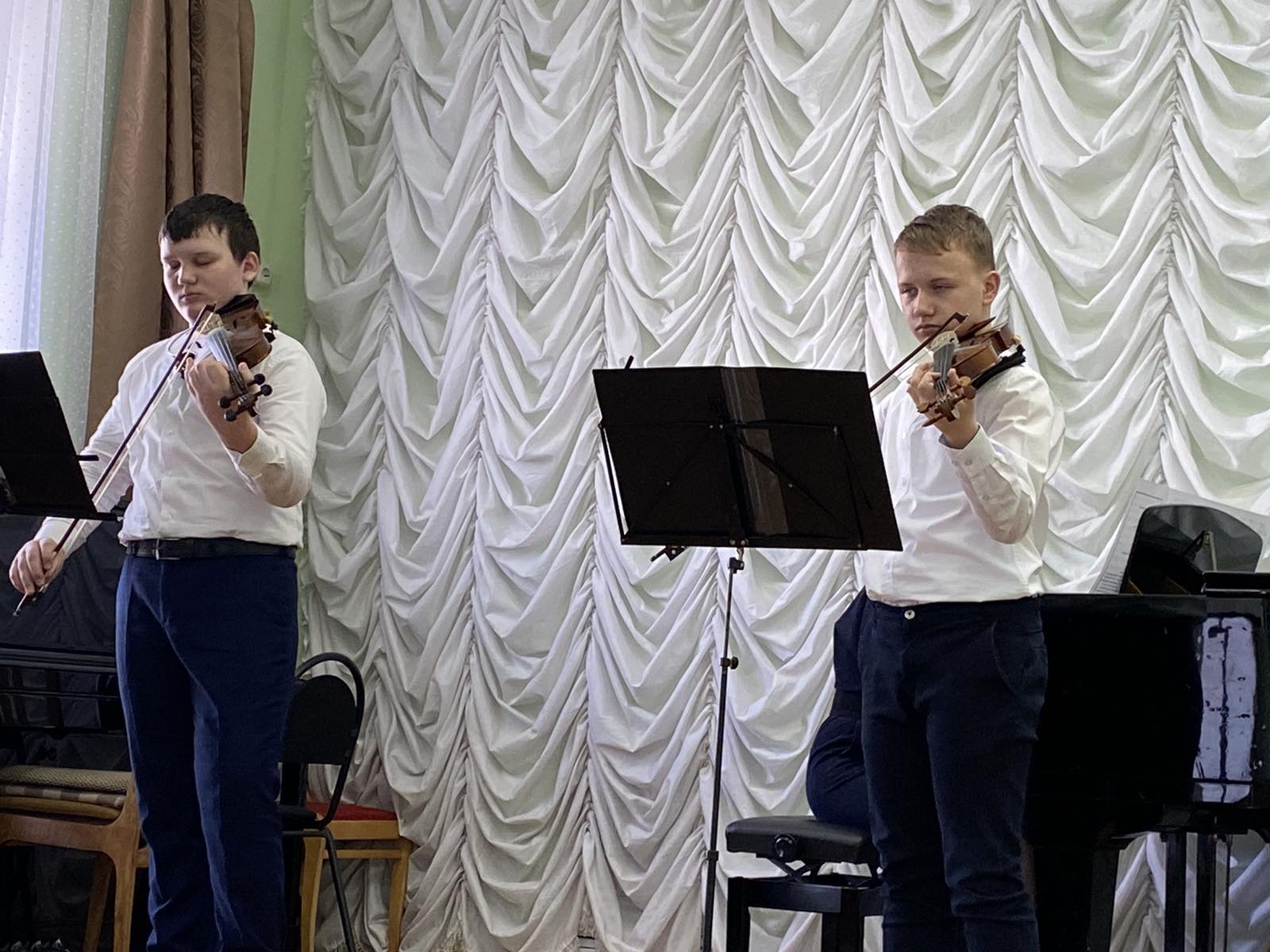 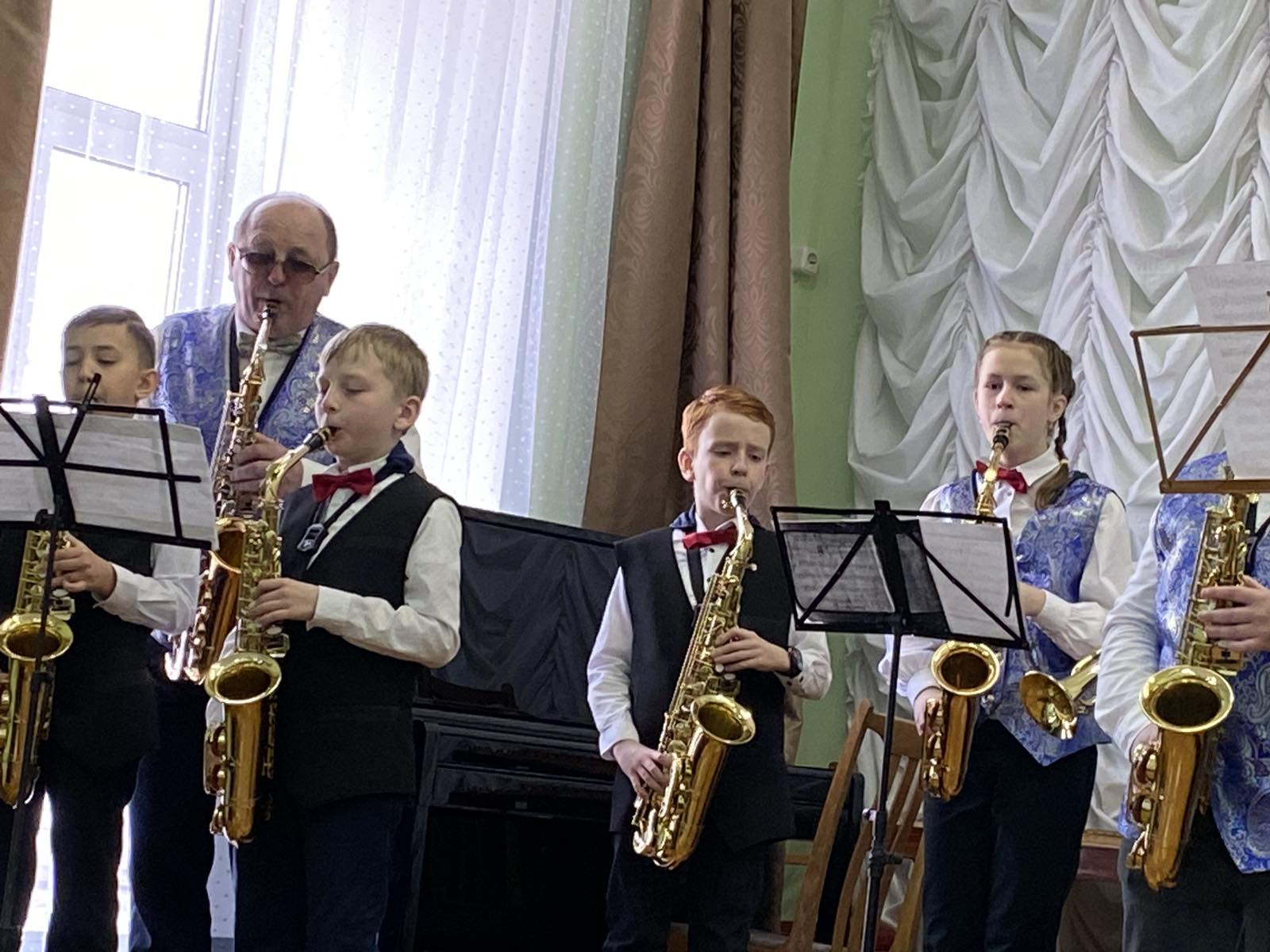 В 11 оздоровительных лагерях всего оздоровлено 270 детейВ 11 оздоровительных лагерях всего оздоровлено 270 детейВ 11 оздоровительных лагерях всего оздоровлено 270 детейВ 11 оздоровительных лагерях всего оздоровлено 270 детейВ 11 оздоровительных лагерях всего оздоровлено 270 детейВ 11 оздоровительных лагерях всего оздоровлено 270 детей-6 оздоровительных лагерей в городской местности-6 оздоровительных лагерей в городской местности-6 оздоровительных лагерей в городской местности-5 оздоровительных лагеря в сельской местности-5 оздоровительных лагеря в сельской местности-5 оздоровительных лагеря в сельской местности                           - 172 чел, проживающих в городе      -98 чел,  проживающих в сельской местности                           - 172 чел, проживающих в городе      -98 чел,  проживающих в сельской местности                           - 172 чел, проживающих в городе      -98 чел,  проживающих в сельской местности                           - 172 чел, проживающих в городе      -98 чел,  проживающих в сельской местности                           - 172 чел, проживающих в городе      -98 чел,  проживающих в сельской местности                           - 172 чел, проживающих в городе      -98 чел,  проживающих в сельской местностив том числе дети из:в том числе дети из:в том числе дети из:в том числе дети из:в том числе дети из:в том числе дети из:Малообеспе-ченныхМного-детныхДетей-сиротДетей-инвалидовДетей-находящихся в СОПДетей-состоящих на учете ИПР179213112Стоимость путевки, (руб.)Удешевление стоимости путевок, (руб.)Взносы родителей, (руб.)6-10 лет42,3027,3015,0011-13 лет45,0627,3017,76Среднее43,6827,3016,38